Math Worksheets Answers Try Another   Print!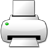 Name:____________________Date:____________________Math is Fun Worksheet
from mathsisfun.com1:80÷ 82:42÷ 73:8÷ 14:7÷ 15:72÷ 96:45÷ 57:5÷ 18:28÷ 79:3÷ 310:21÷ 711:12÷ 612:16÷ 813:56÷ 714:72÷ 815:40÷ 1016:60÷ 1017:12÷ 218:48÷ 819:40÷ 420:10÷ 1